Minor Office Incident Referral (MIR)Student Name:_______________________________        Date:_____________               Grade:____________    Location of the Incident:______________________         Teacher: ____________________Teacher Comments:Number of MIRs______________________________             Month______________________________________Please return PFI by (Date):  __________________             Teacher Signature:  __________________________Parent Signature:  ____________________________            Student Signature:  __________________________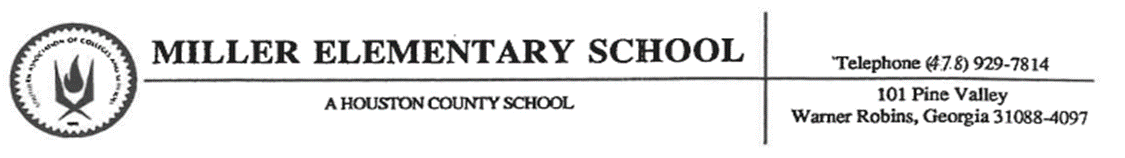 Level 2Talking out without permission (Chronic)Using inappropriate language or gesturesGetting out of seat without permission (Chronic)Inappropriate behavior Refusal to do classwork/participate (Chronic)Disrespect to staff memberPlaying with toys, suppliesAggressive or rough playNot keeping hands, feet and object to selfThrowing objectsName callingCheating on school work or testClass disruption (Chronic)Other:  1st MIRTeacher confers with student about expected behaviorStudent receives think time sheet and reflective pointsTeacher uploads Minor Referral into Dojo Consequences at home2nd MIRTeacher confers with student about expected behaviorStudent receives think time sheet and reflective pointsTeacher uploads Minor Referral into Dojo AND Conferences with parent via phoneStudent walks half of break to reflect on expected behavior3rd  MIRTeacher confers with student about expected behaviorStudent receives think time sheet and reflective pointsTeacher uploads Minor Referral into Dojo AND Conferences with parent via zoom or in personStudent walks all of break to reflect on expected behavior4th MIRTeacher confers with student about expected behaviorStudent receives think time sheet and reflective pointsTeacher uploads Minor Referral into Dojo AND Conferences with Teacher and Principal or Assistant Principal Student receives a Major Office referral, walks all of break to reflect on expected behavior and is placed on a Behavior tier